Злоупотребление свободой массовой информацииМатериалы, содержащие нецензурную брань;Информация, распространяемая в целяхсовершения уголовно наказуемых деяний;Материалы, содержащие предложения о розничной продаже дистанционным способом алкогольной продукции, и (или) спиртосодержащей пищевой продукции, и (или) этилового спирта, и (или) спиртосодержащей непищевой продукции.Материалы, содержащие публичные призывы к осуществлению террористической деятельности или публично оправдывающие терроризм;Материалы, признанные судом экстремистскими;Информация об общественном объединении или иной организации, включенных в опубликованный перечень общественных и религиозных объединений, иных организаций, в отношении которых судом принято вступившее в законную силу решение о ликвидации или запрете деятельности по основаниям, предусмотренным Федеральным законом от 25 июля 2002 года № 114-ФЗ «О противодействии экстремистской деятельности», без указания на то, что соответствующее общественное объединение или иная организация ликвидированы или их деятельность запрещена;Материалы, пропагандирующие порнографию;Материалы, пропагандирующие культ насилия и жестокости;Сведения о специальных средствах, технических приемах и тактике проведения контртеррористической операции, если их распространение может препятствовать проведению контртеррористической операции или поставить под угрозу жизнь и здоровье людей;Пропаганда наркотиков, психотропных веществ и их прекурсоров;Материалы, содержащие инструкции по самодельному изготовлению взрывчатых веществ и взрывных устройств.Сведения, составляющие государственную или иную специально охраняемую законом тайну; распространение персональных данных граждан;Использование в информационных компьютерных файлах и программах обработки информационных текстов, относящихся к специальным средствам массовой информации, скрытых вставок и иных технических приемов и способов распространения информации, воздействующих на подсознание людей и (или) оказывающих вредное влияние на их здоровье;Информация о несовершеннолетнем, пострадавшем в результате противоправных действий (бездействия)Иная информация, распространение которойзапрещено федеральными законамиПорнография с несовершеннолетними; способы и призывы к совершению самоубийства; пропаганда наркотиков, азартные игры и лотереи, экстремизм, незаконная продажа алкоголя; информация, запрещенная по решению суда (Закон 149-ФЗ)Неуважительные сведения о днях воинской славы и памятных датах России, связанных с защитой Отечества, публичное осквернение символов воинской славы России (Закон 4292-1)Информация, побуждающая детей: причинять вред своему здоровью, к самоубийству; употреблению наркотиков, табака, алкоголя; к участию в азартных играх; к занятию проституцией, бродяжничеством или попрошайничеством; к насилию к людям и животным; пропаганда нетрадиционных сексуальных отношений. (Закон 436-ФЗ)Демонстрация табака и его потребления во вновь созданных (после 01.07.2013) аудиовизуальных программах (АВП), предназначенных для взрослых и детей; отсутствие перебивки социальной рекламы в АВП, содержащих демонстрацию и употребление табака (Закон 15-ФЗ)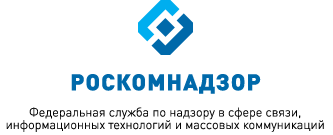 Управление Роскомнадзора по Республике Татарстан (Татарстан)Информационный буклет для учредителей и редакций сетевых изданийГарифьянова ул., д.28а, а/я 25, г. Казань, 420138
(843) 528 04 11; факс (843) 528 04 11
E-mail: rsockanc16@rkn.gov.ruСайт Управления: www.16.rkn.gov.ruОснования для внесения изменений в запись о регистрации средства массовой информации (ст. 11 Закона РФ «О СМИ»)- смена учредителя,- изменение состава соучредителей- смена наименования (названия)- смена языка (языков)- изменение примерной тематики и (или) специализации- изменение территории распространения продукции- изменение доменного имени сайта в информационно-телекоммуникационной сети «Интернет» (для сетевого издания)- смена формы и (или) вида периодического распространения массовой информацииОснования для подачиуведомления с 2018 года- изменения места нахождения учредителя и (или)редакции- периодичности выпуска и максимального объема СМИ- принятия решения о прекращении, приостановлении или возобновлении деятельностиВнесение изменений в запись о регистрации производится в том же порядке, что и первичная регистрация.Уведомление представляется в регистрирующий орган в течение месяца со дня изменений в письменной форме непосредственно или направляется заказным почтовым отправлением с уведомлением о вручении. Уведомление может быть представлено в регистрирующий орган в форме электронного документа, подписанного усиленной квалифицированной электронной подписью, в том числе с использованием единого портала государственных и муниципальных услуг. В случае, если уведомление подано неуполномоченным лицом или сведения, содержащиеся в нем, не соответствуют действительности, такое уведомление подлежит возврату.Изменение, исключение, добавление литера, корпуса, этажа, номера дома, комнаты также являются изменениями местонахождения (адреса) редакции.Максимальный объем телепрограммы, радиопрограммы, аудиопрограммы, видеопрограммы, телеканала, радиоканала указывается в единицах измерения времени.Уведомление направляется в регистрирующий орган в течение месяца со дня произошедших изменений.Уведомление подписывает учредитель СМИ. В случае, если СМИ учреждено несколькими гражданами или юридическими лицами, уведомление подписывают все соучредители СМИ.Форма уведомления – простая письменная.Уведомление предоставляется учредителем (соучредителями) в регистрирующий орган.При изменении максимального объема СМИ (как в сторону увеличения, так и в сторону уменьшения) учредитель обязан письменно уведомить Роскомнадзор. (Регламентировано ст. 11 Закона РФ от 27.12.1991 № 2124-1 (ред. от 18.04.2018) "О средствах массовой информации").Выходные данные(ст. 27 Закона РФ «О СМИ»)Сетевое издание должно содержать следующие сведения:- наименование (название) издания;-  учредитель (соучредители);- фамилия, инициалы главного редактора;- адрес электронной почты и номер телефона редакции;- знак информационной продукции в случаях, предусмотренных Федеральным законом от 29 декабря 2010 года № 436-ФЗ "О защите детей от информации, причиняющей вред их здоровью и развитию";- регистрационный номер;- регистрирующий орган.Выпуск (изготовление) или распространение продукции СМИ без указания в установленном порядке выходных данных, а равно с неполными или заведомо ложными выходными данными в соответствии со ст. 13.22 КоАП РФ влечет административную ответственность в виде предупреждения или административного штрафа на граждан в размере от 300 до 500 рублей с конфискацией продукции средства массовой информации или без таковой; на должностных лиц - от 500 рублей до 1 тысячи рублей с конфискацией продукции средства массовой информации или без таковой; на юридических лиц - от 5 тысяч до 10 тысяч рублей с конфискацией продукции средства массовой информации или без таковой